Погрузчик-зернометатель самопередвижнойА-150РМ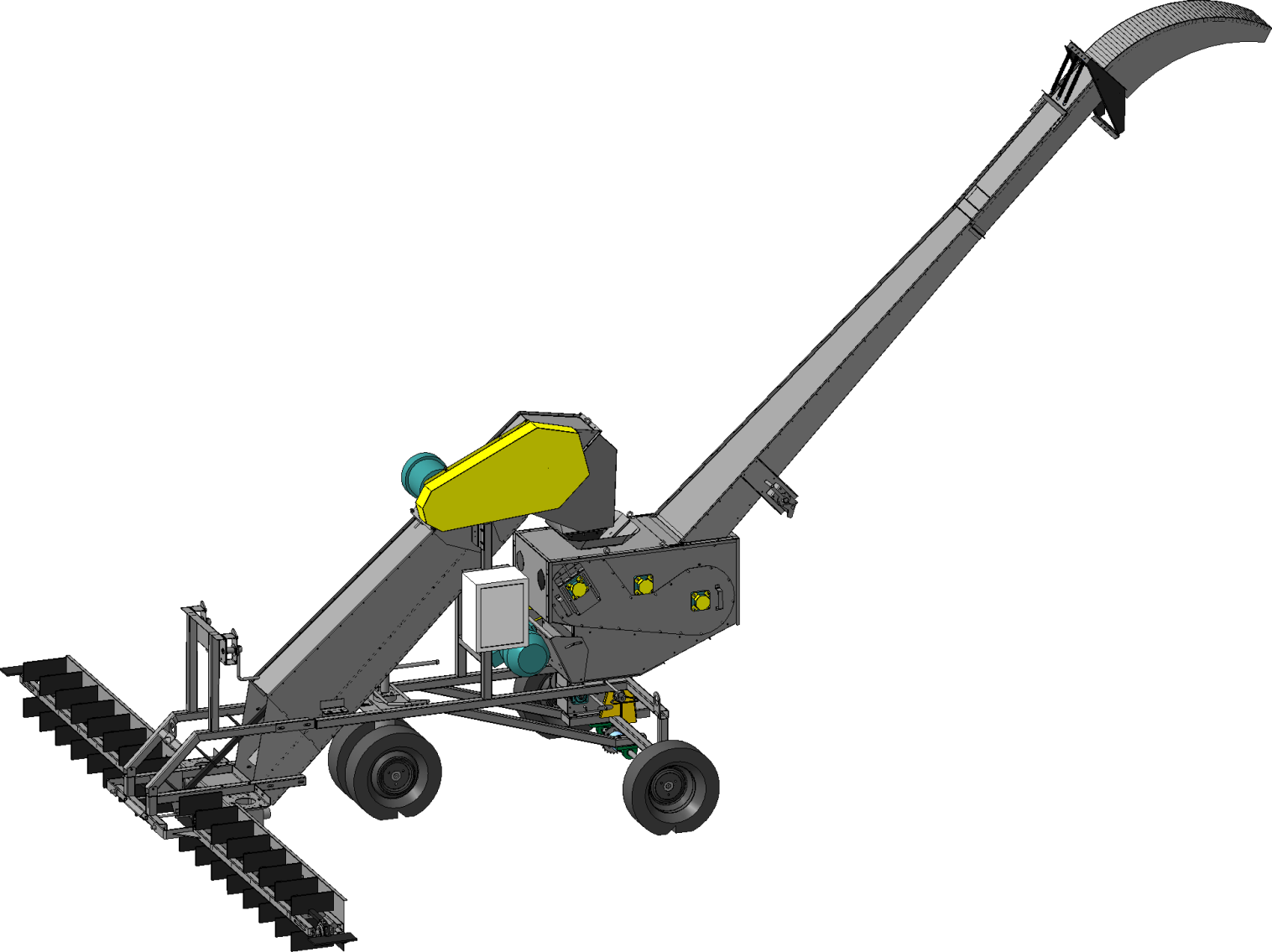 КАТАЛОГДЕТАЛЕЙ И СБОРОЧНЫХ ЕДИНИЦ2019Настоящий каталог содержит иллюстрации сборочных единиц и деталей зернометателя передвижного А-150РМ и спецификации к этим сборочным единицам.Каталог предназначен для составления заявок на запасные части и материалы, качественного проведения технического обслуживания и ремонта, а также для обучения технических специалистов правильной эксплуатации зернометателя А-150РМ.В каталоге не показаны некоторые, как правило, стандартные узлы и детали, установка которых с очевидностью вытекает из сборки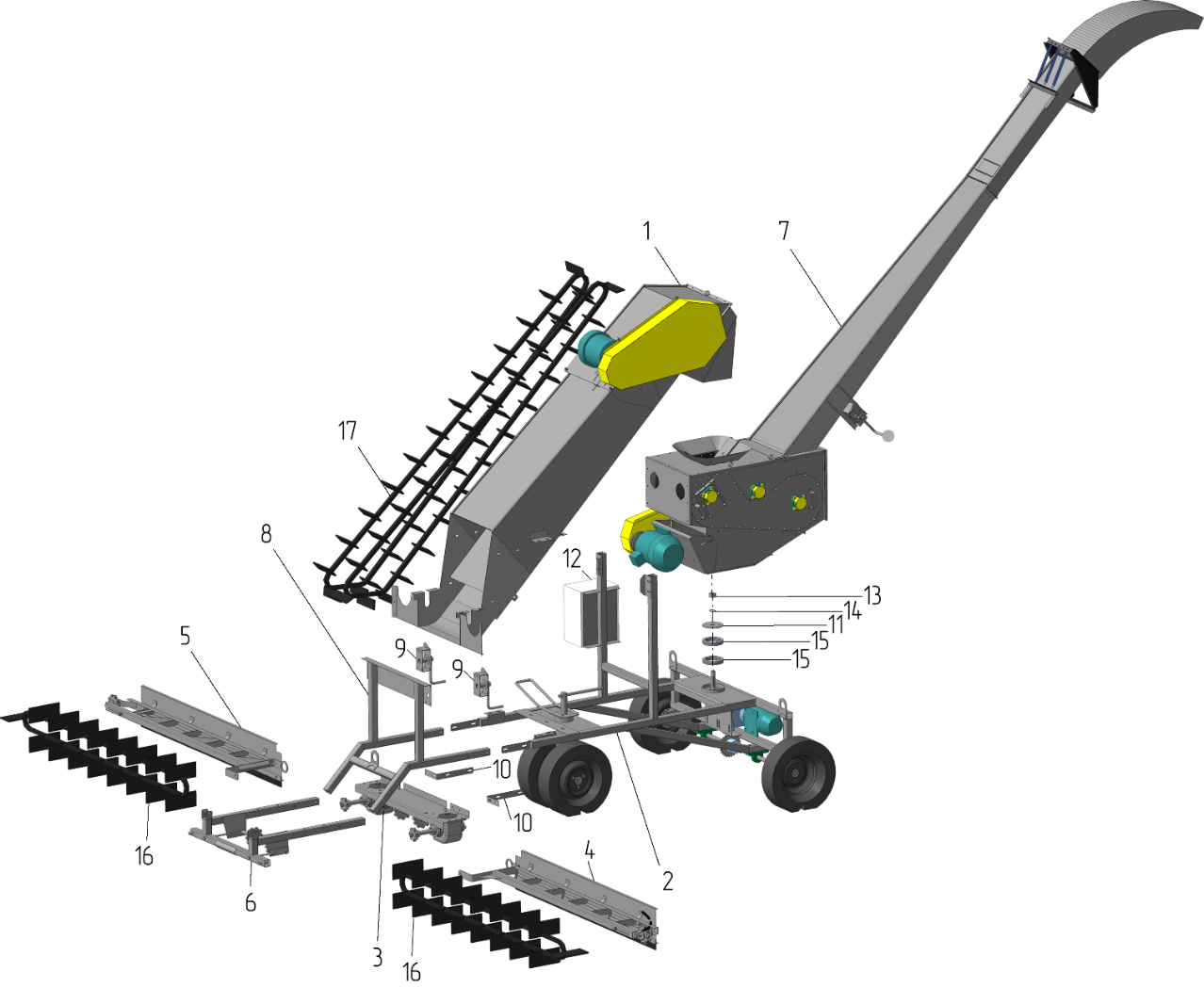 Рис. 1 - Общий вид А 150-00.00Таблица 1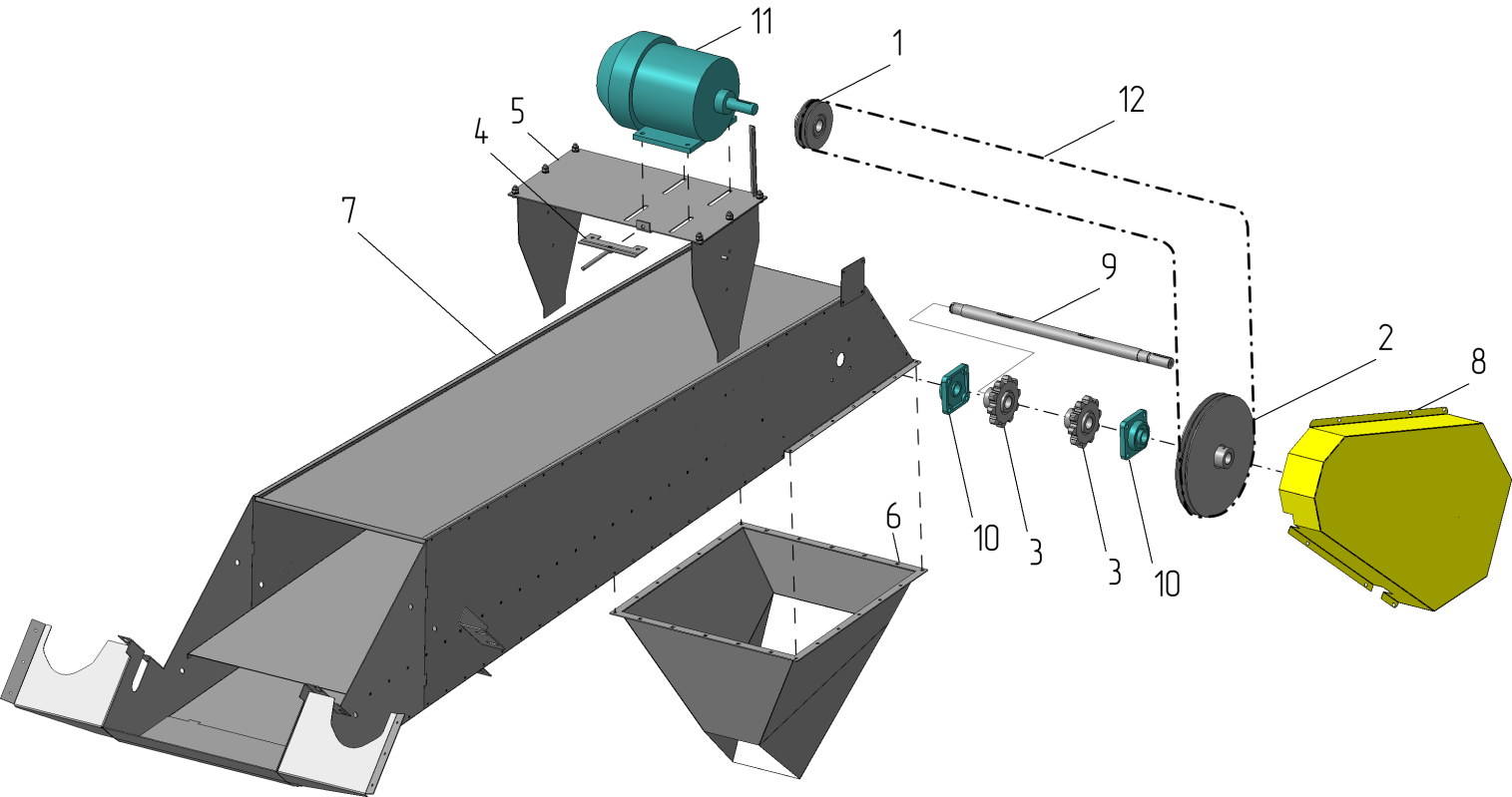 Рис.2 - Короб транспортера А 150-01.00Таблица 2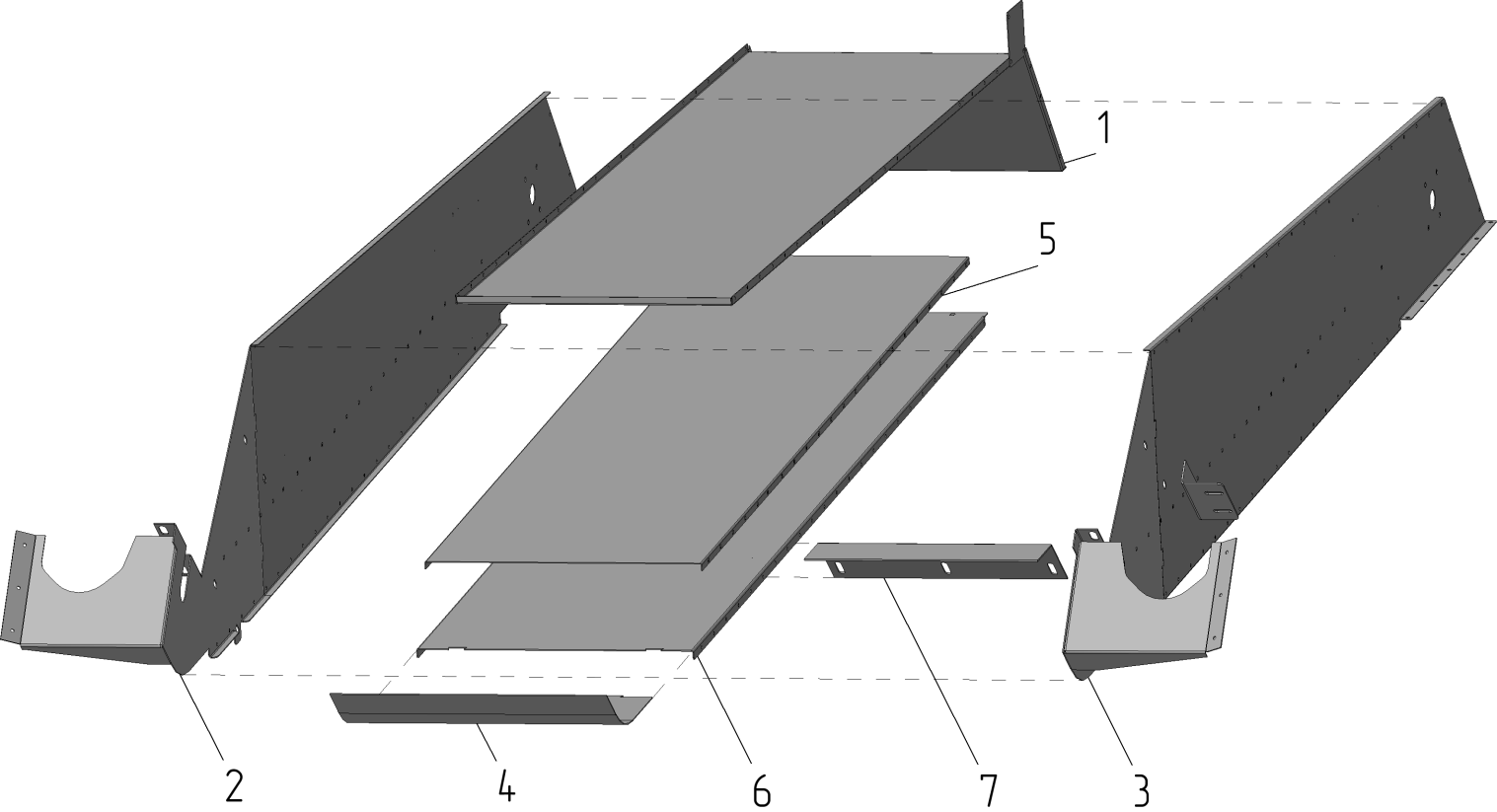 Рис.3 - Короб А 150-01.07.00Таблица 3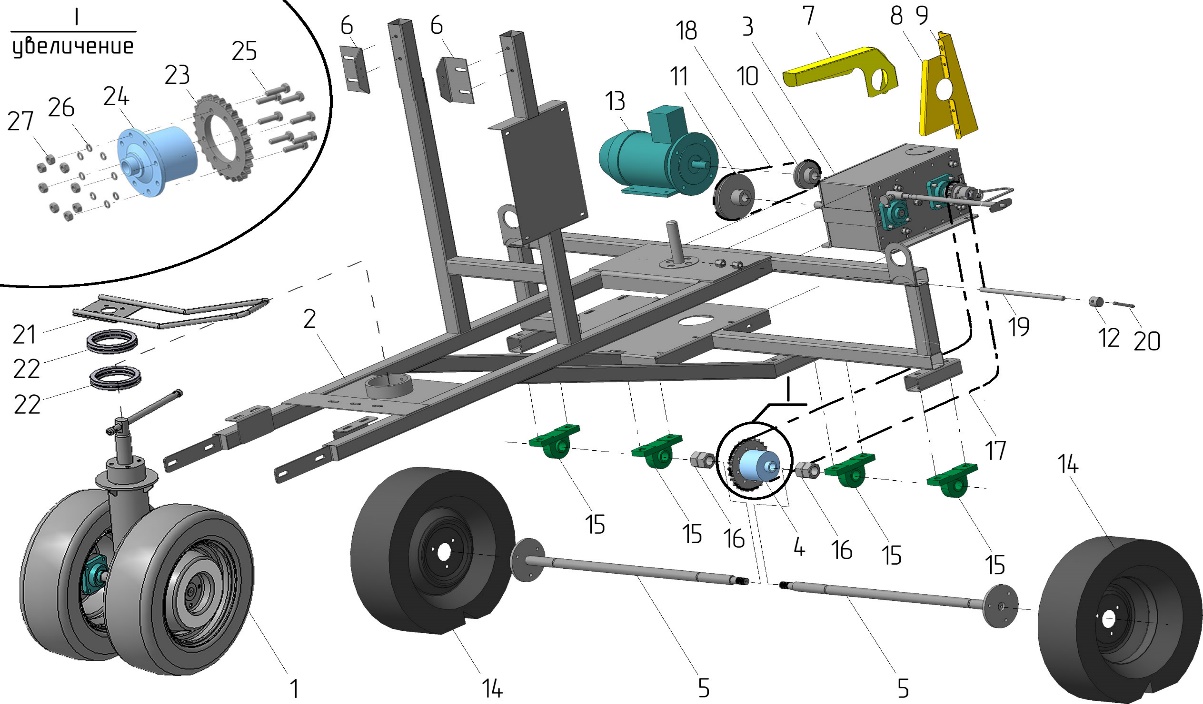 Рис. 4 – Рама опорная А 150-02.00Таблица 4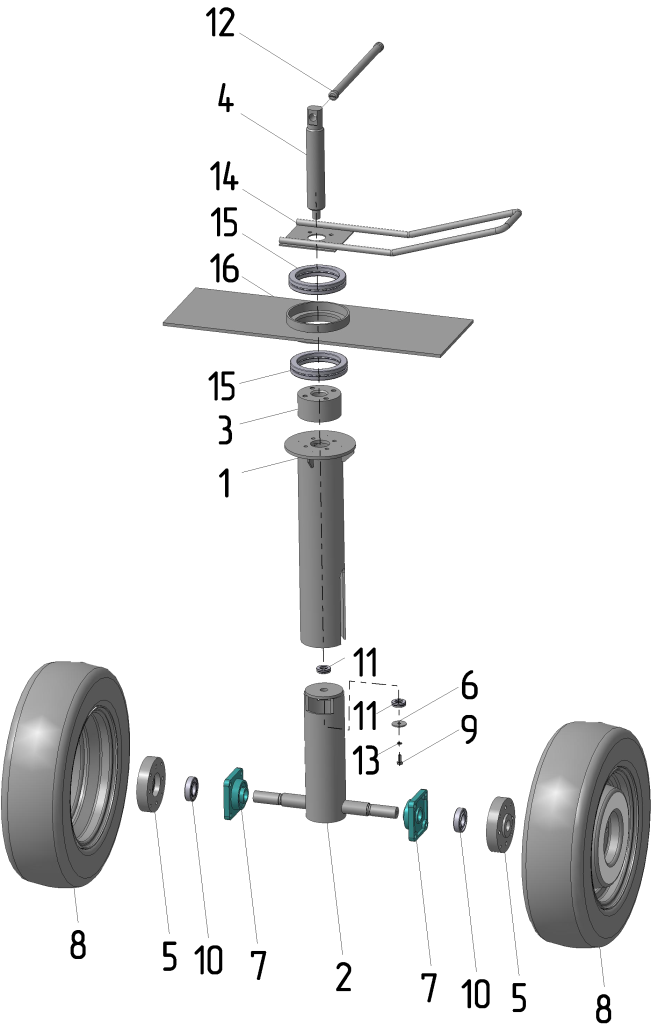 Рис. 5 - Колесо А 100-02.01.00Таблица 5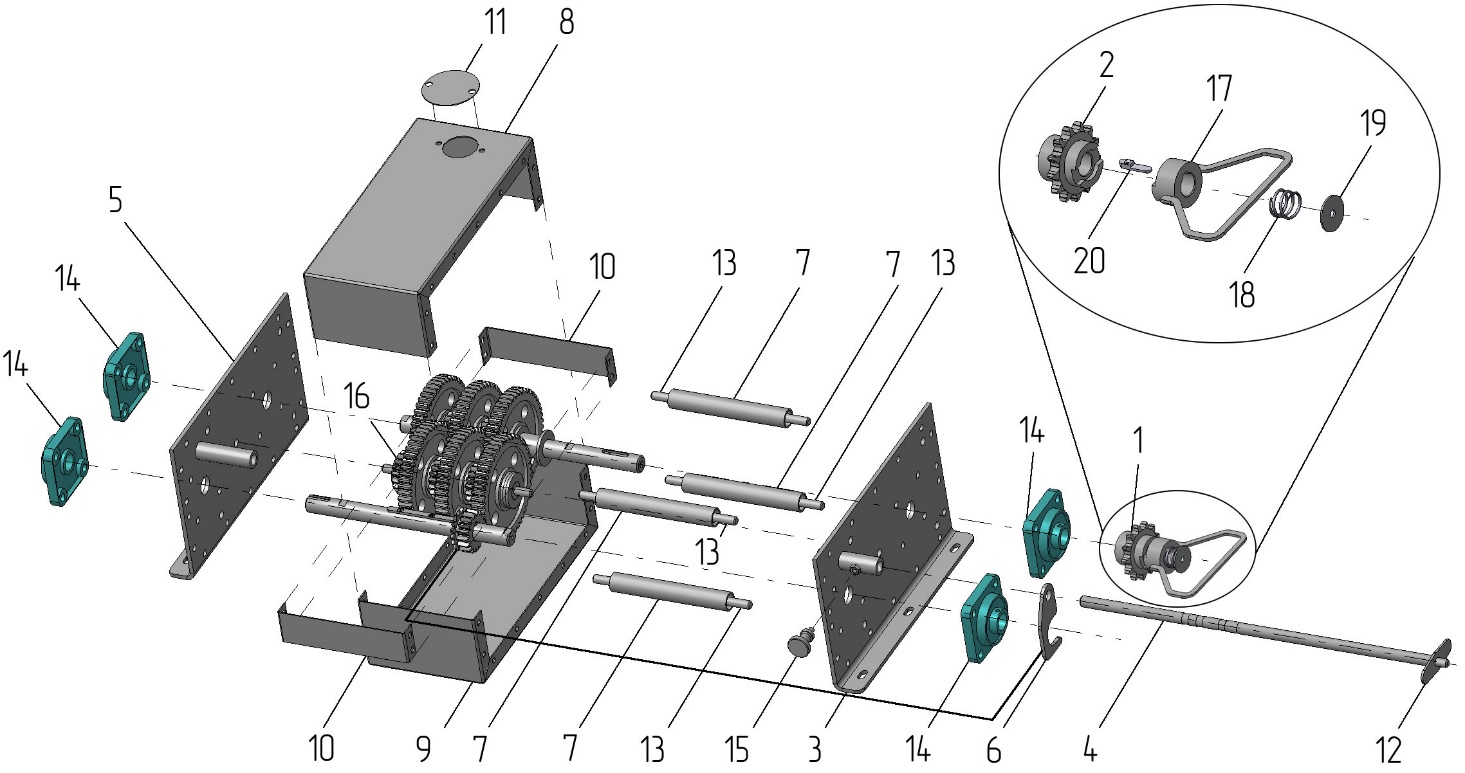 Рис. 6 - Редуктор А 100.02.03.01.06Таблица 6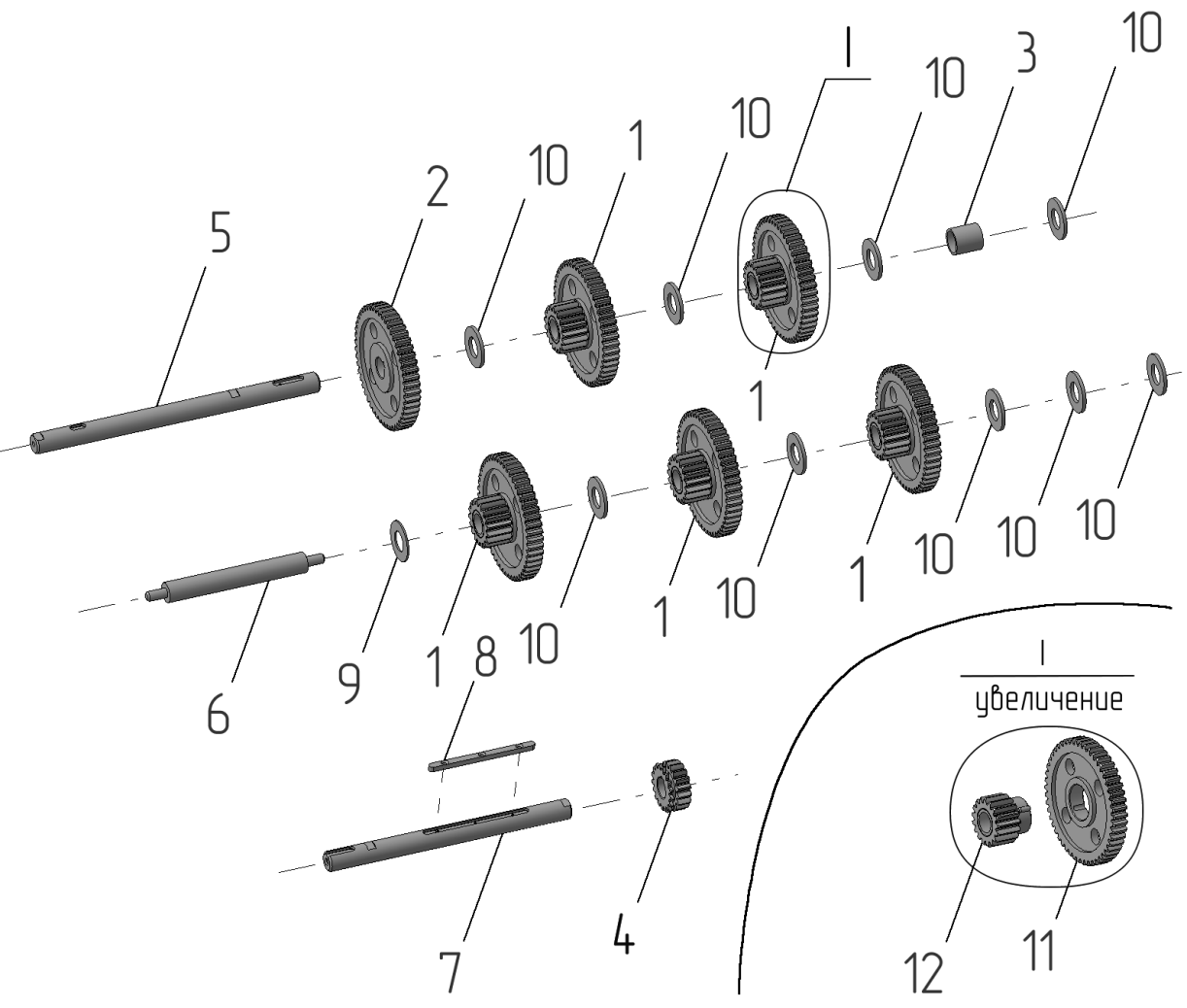 Рис. 7 - Редуктор А 100-02.03.01.00 (Трансмиссия)Таблица 7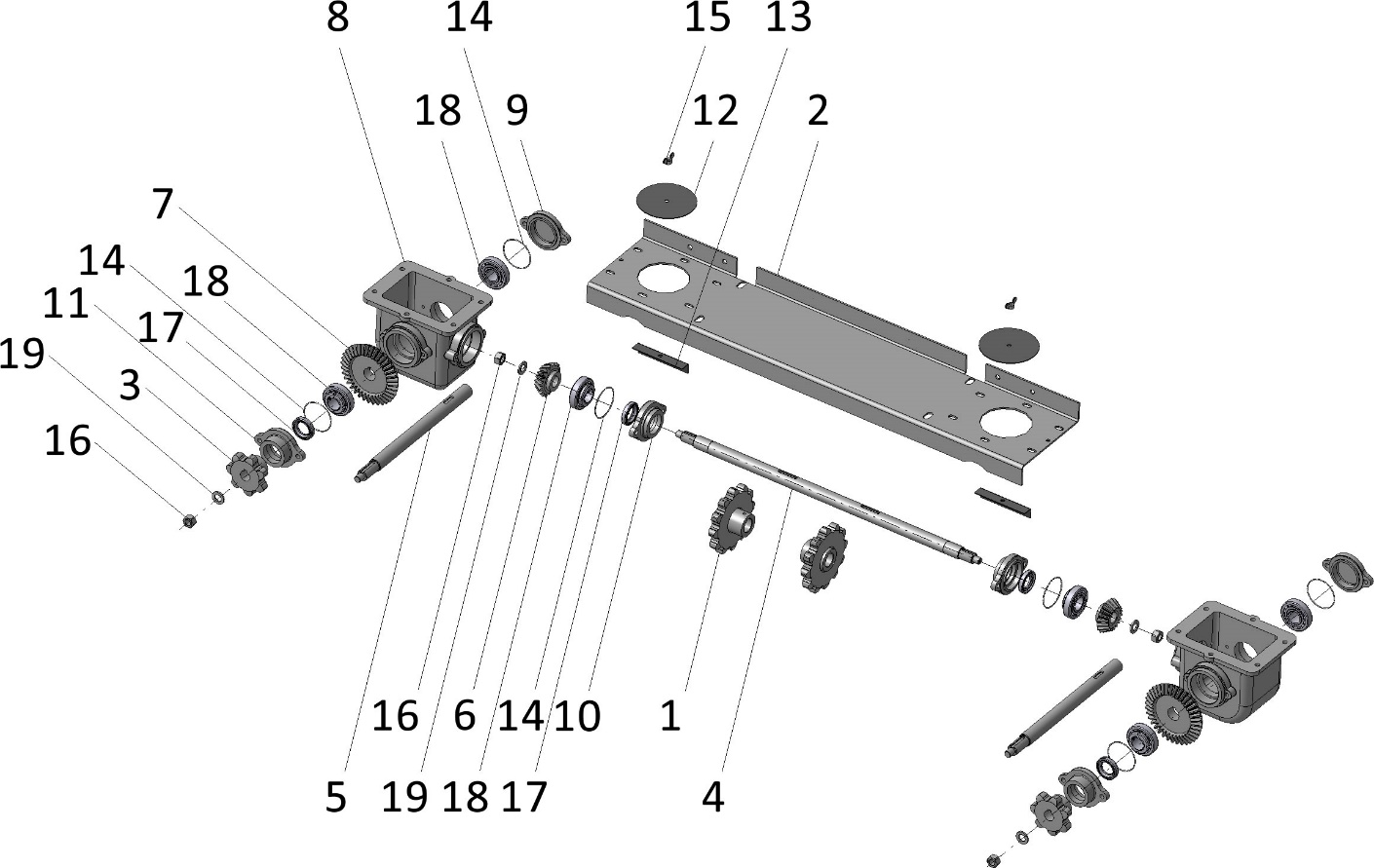 Рис. 8 - Блок редукторов А 150-03.00Таблица 8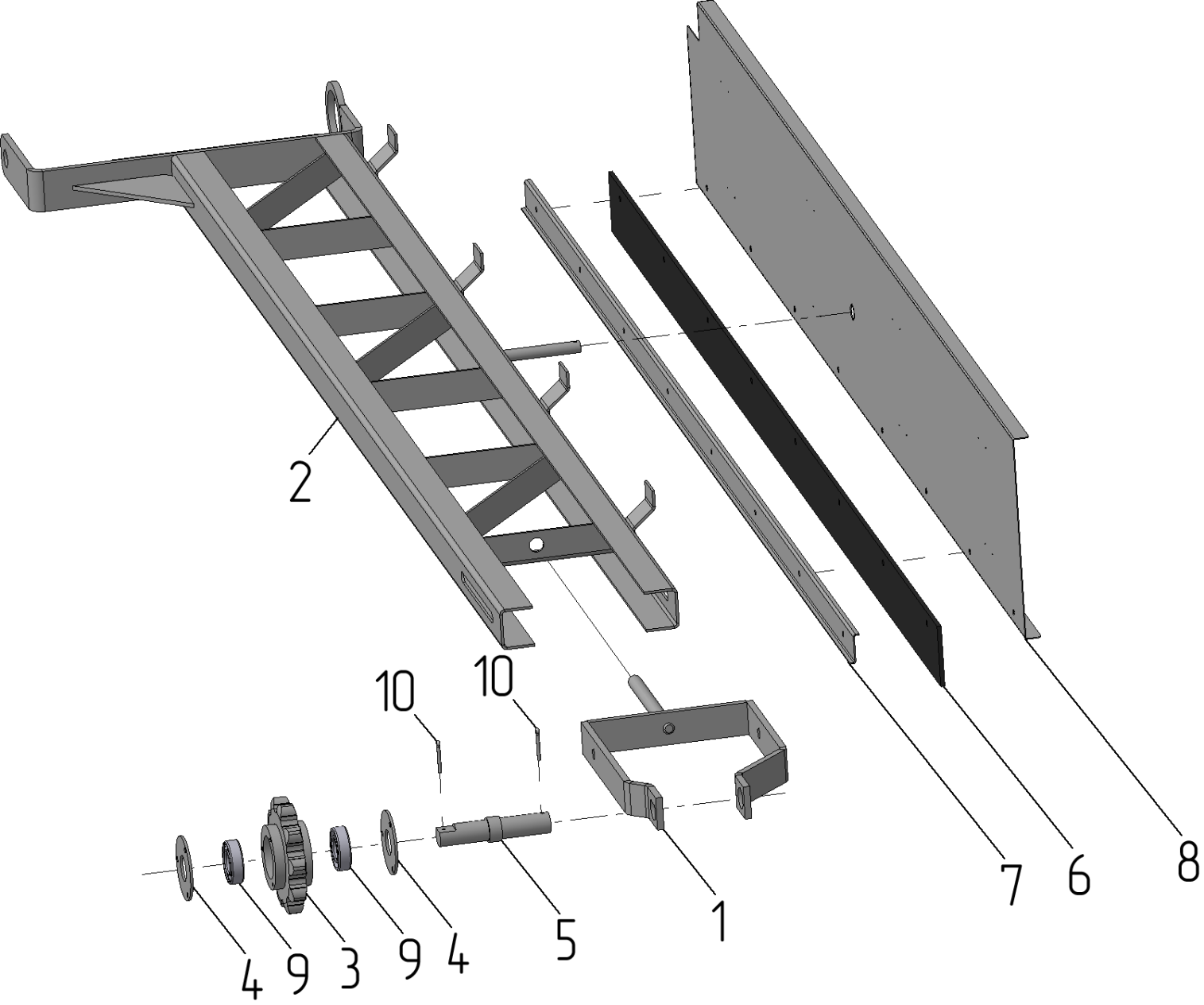 Рис. 9 - Питатель правый А 100-04.00Таблица 9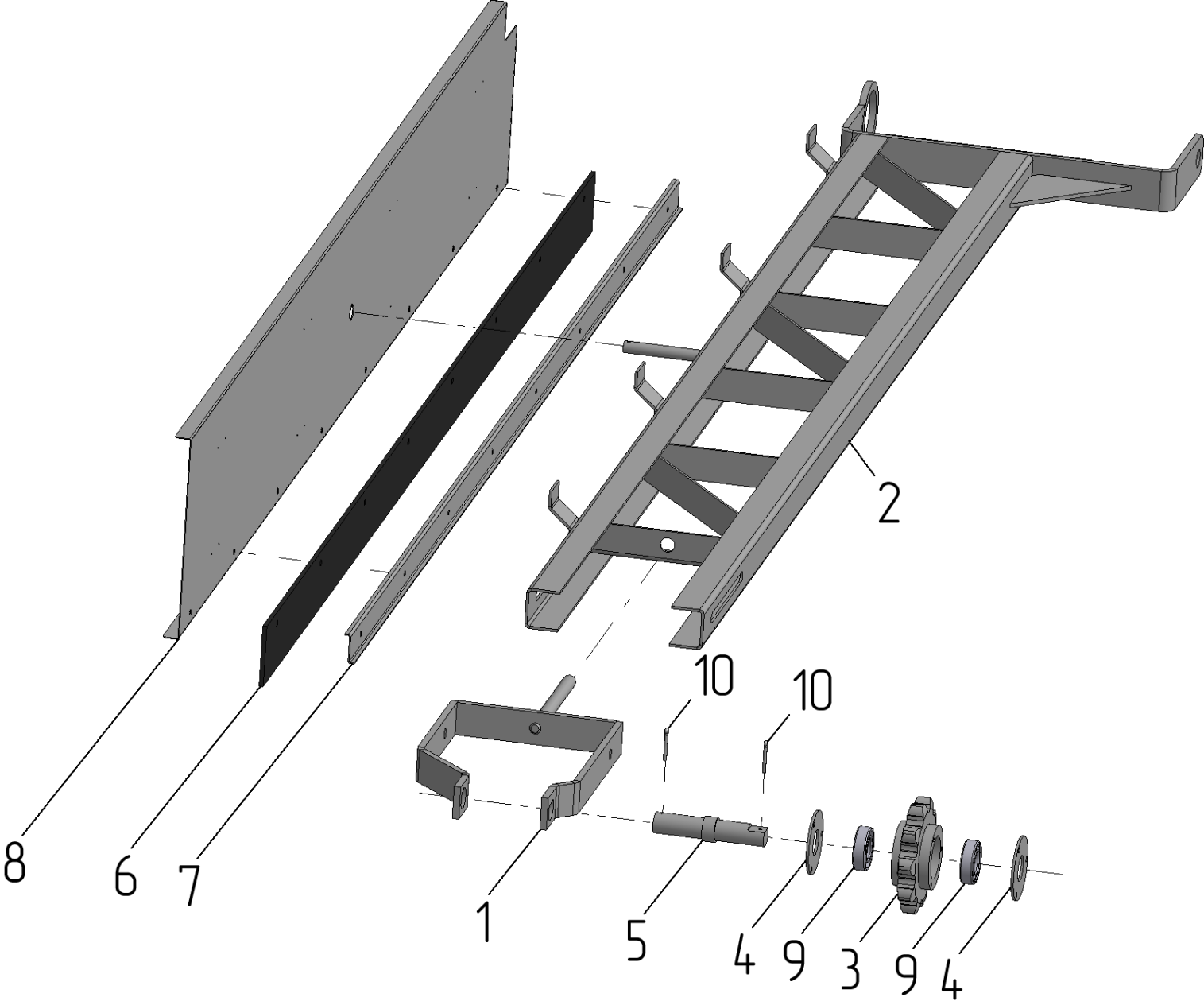 Рис. 10 - Питатель левый А 100-05.00Таблица 10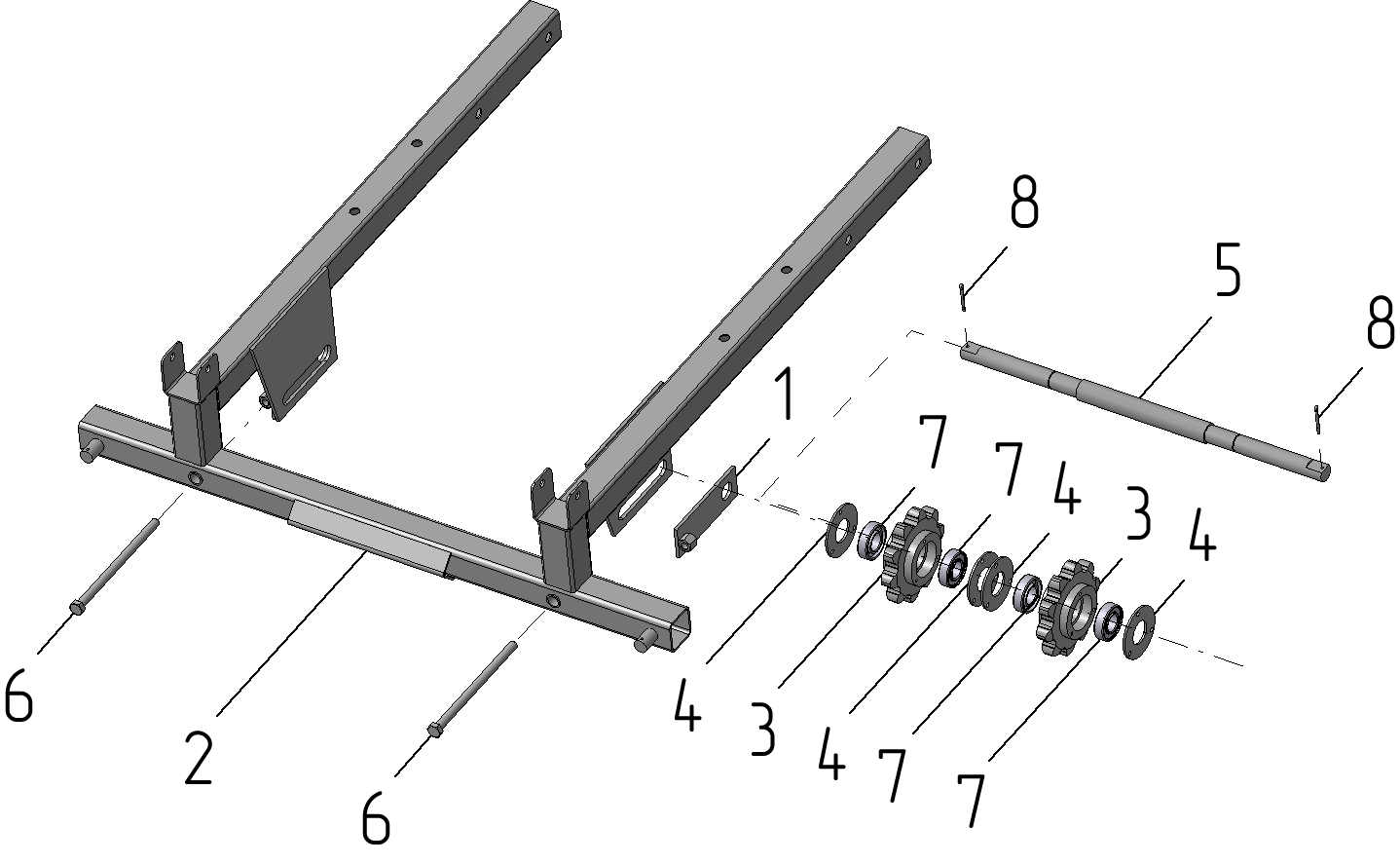 Рис. 11 - Рама передняя А 150-06.00Таблица 11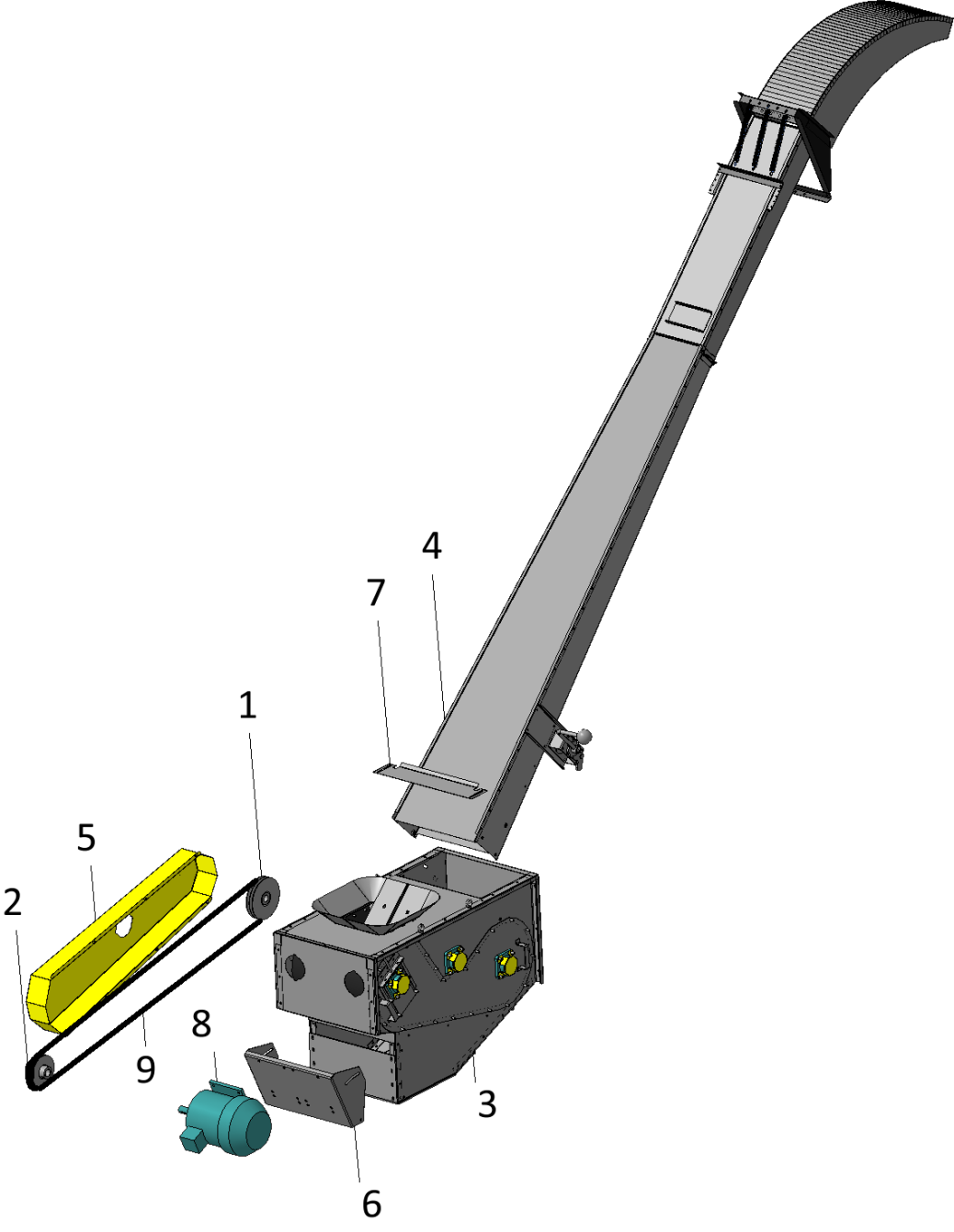 Рис. 12 - Триммер поворотный А 150-07.00Таблица 12.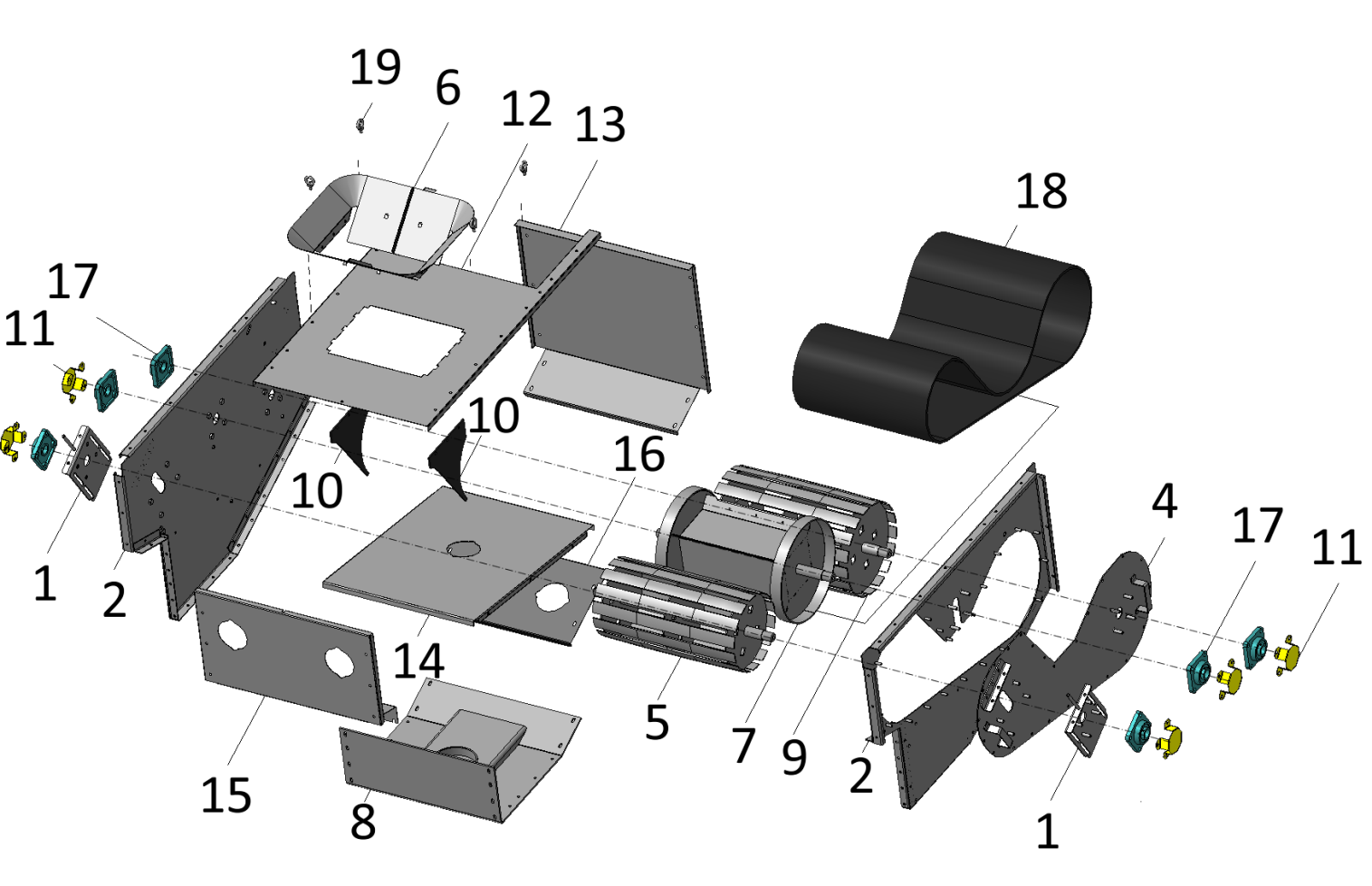 Рис. 13 - Триммер А 100-07.03.00Таблица 13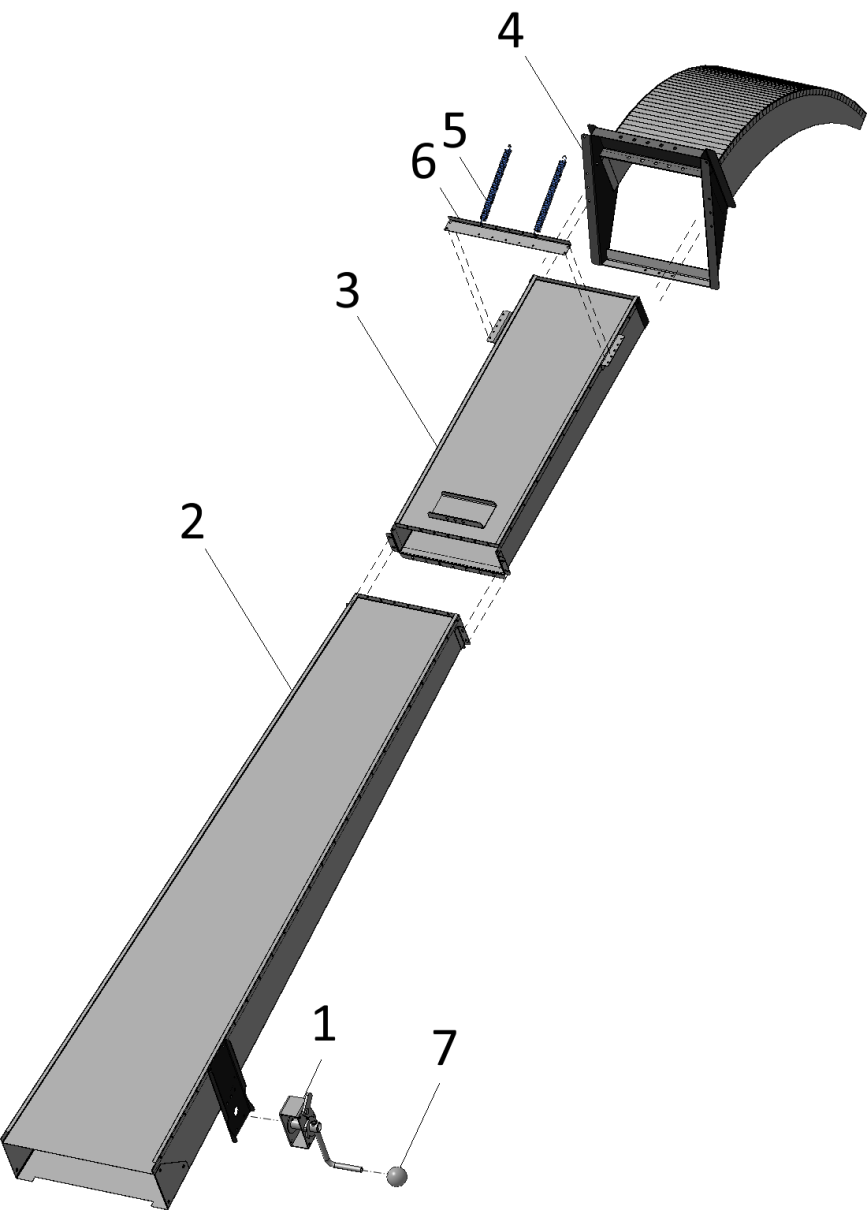 Рис. 14 - Лоток выгрузной А 150-07.04.00Таблица 14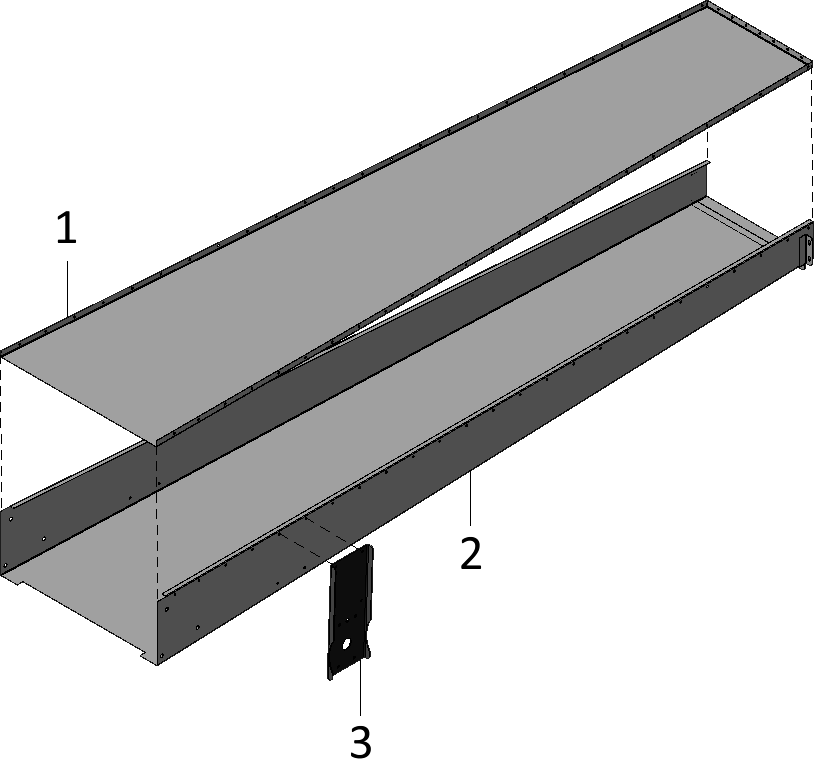 Рис. 15 - Лоток А 150-07.04.01Таблица 15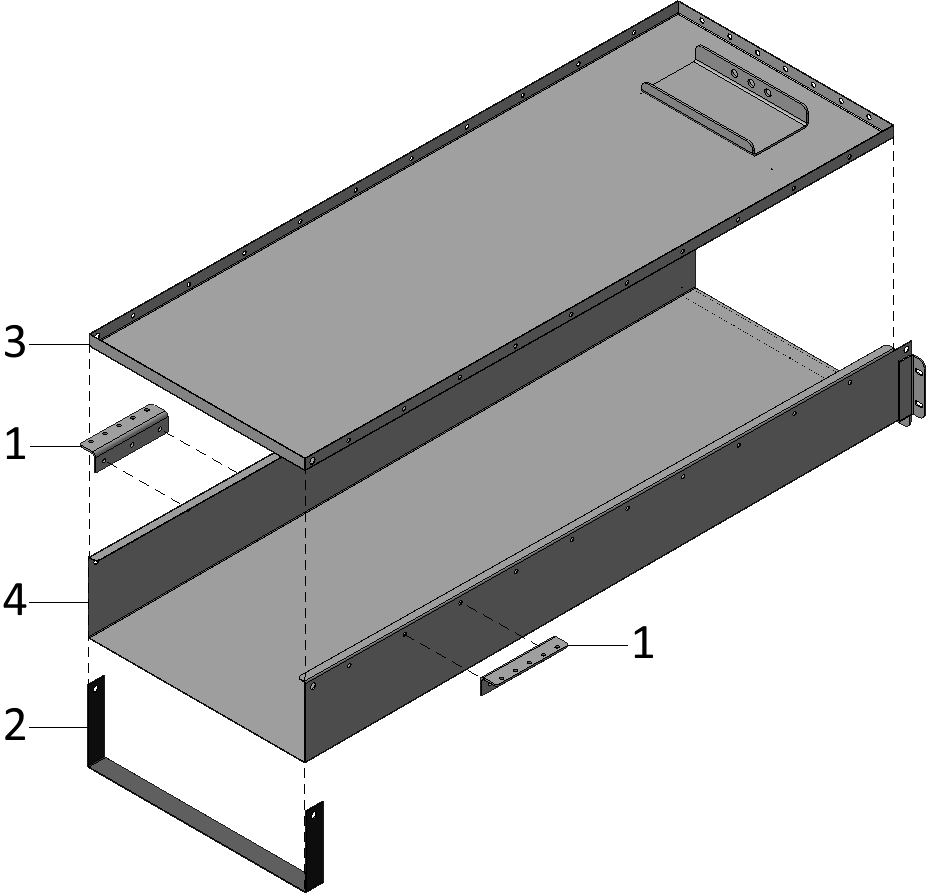 Рис. 16 - Лоток А 150-07.04.02Таблица 16Номер позицииОбозначениеНаименованиеКоличество на одну сборочную единицуПримечаниеОБЩИЙ ВИД А 150-00.00 (Рис. 1)ОБЩИЙ ВИД А 150-00.00 (Рис. 1)ОБЩИЙ ВИД А 150-00.00 (Рис. 1)ОБЩИЙ ВИД А 150-00.00 (Рис. 1)ОБЩИЙ ВИД А 150-00.00 (Рис. 1)1А 150-01.00короб транспортера12А 150-02.00рама опорная13А 150-03.00блок редукторов14А 100-04.00питатель прав15А 100-05.00питатель лев16А 150-06.00рама передняя17А 150-07.00триммер поворотный18А 150-08.00раскос19А 100-09.00лебедка210А 100-11накладка211А 100-12шайба112пульт управления А 150РМ113гайка М30-6H ГОСТ 5915-70114шайба Н.30.37 ГОСТ 11872-891158122подшипник 8122Н ГОСТ 7872-89216А 100-04.24транспортер скребковый ПРД-38-4000217А 100-01.24транспортер скребковый ПРД-382Номер позицииОбозначениеНаименованиеКоличество на одну сборочную единицуПримечаниеКОРОБ ТРАНСПОРТЕРА А 150-01.00 (Рис. 2)КОРОБ ТРАНСПОРТЕРА А 150-01.00 (Рис. 2)КОРОБ ТРАНСПОРТЕРА А 150-01.00 (Рис. 2)КОРОБ ТРАНСПОРТЕРА А 150-01.00 (Рис. 2)КОРОБ ТРАНСПОРТЕРА А 150-01.00 (Рис. 2)1А 150-01.01.00шкив12А 100-01.02.00шкив13А 150-01.03.00звездочка24А 100-01.04.00вилка15А 150-01.05.00опора электродвигателя16А 150-01.06.00лоток выгрузной17А 150-01.07.00короб 18А 100-01.12кожух19А 150-01.11вал110UCF206подшипник UCF206C2115.5кВт*1000об/минэлектродвигатель АИР132S6 112В(Б)-2000ремень клиновой В(Б)-20002Номер позицииОбозначениеНаименованиеКоличество на одну сборочную единицуПримечаниеКОРОБ А 150-01.07.00 (Рис. 3)КОРОБ А 150-01.07.00 (Рис. 3)КОРОБ А 150-01.07.00 (Рис. 3)КОРОБ А 150-01.07.00 (Рис. 3)КОРОБ А 150-01.07.00 (Рис. 3)1А 150-01.07.16.00крышка12А 150-01.07.20.00боковина-0213А 150-01.07.21.00боковина-0114А 150-01.07.12днище15А 150-01.07.17полка16А 150-01.07.18желоб17А 150-01.07.23кронштейн1Номер позицииОбозначениеНаименованиеКол-во на сборочную единицуПримечаниеРАМА ОПОРНАЯ А 150-02.00 (Рис. 4)РАМА ОПОРНАЯ А 150-02.00 (Рис. 4)РАМА ОПОРНАЯ А 150-02.00 (Рис. 4)РАМА ОПОРНАЯ А 150-02.00 (Рис. 4)РАМА ОПОРНАЯ А 150-02.00 (Рис. 4)1А 100-02.01.00колесо12А 150-02.02.00рама сварная13А 100-02.03.01.06редуктор14А 100-02.03.01.00дифференциал15А 100-02.03.02.00полуось26А 100-02.11уголок27А 100-02.12кожух18А 100-02.13кожух19А 100-02.14кожух110А 100-02.03.12шкив ведущий111А 100-02.03.13шкив ведомый112А 150-07.03.20оголовок1131,1 кВт*1000 об/минэлектродвигатель L6M2081114колесо R13215UCP206подшипник UCP206 416гайка М30x2-6H ГОСТ 5915-70417цепь ПР – 19,05118А-950ремень клиновой А-950119шпилька М14-6gx300120рукоятка 7061-0321 ГОСТ 13447121А 100-02.01.04.00ручка-колесо1228122подшипник 8122Н ГОСТ 7872-89223А 100-02.03.01.01звездочка124А 100-006дифференциал125болт М10-6gx35 ГОСТ 7798-70826шайба 10Л ГОСТ 6402-70827гайка М10-6H ГОСТ 5915-708Номер позицииОбозначениеНаименованиеКоличество на одну сборочную единицуПримечаниеКОЛЕСО А 100-02.01.00 (Рис. 5)КОЛЕСО А 100-02.01.00 (Рис. 5)КОЛЕСО А 100-02.01.00 (Рис. 5)КОЛЕСО А 100-02.01.00 (Рис. 5)КОЛЕСО А 100-02.01.00 (Рис. 5)1А 100-02.01.01.00труба12А 100-02.01.02.00труба13А 100-02.01.16втулка14А 100-02.01.18винт15А 100-02.01.19втулка26А 100-02.01.20Шайба17UCF206подшипник UCF206C28колесо R1329болт М8-6gx20 ГОСТ 7798-70110180206подшипник 180206 ГОСТ 72422118104подшипник 8104Н ГОСТ 7872212рукоятка 7061-0364113шайба 8 ГОСТ 6402-70114А 100-02.01.04.00ручка-колесо1158122подшипник 8122Н ГОСТ 7872216А 100-02.02.38.00плита1Номер позицииОбозначениеНаименованиеКоличество на одну сборочную единицуПримечаниеРЕДУКТОР А 100-02.03.01.06 (Рис. 6)РЕДУКТОР А 100-02.03.01.06 (Рис. 6)РЕДУКТОР А 100-02.03.01.06 (Рис. 6)РЕДУКТОР А 100-02.03.01.06 (Рис. 6)РЕДУКТОР А 100-02.03.01.06 (Рис. 6)1А 100-02.03.14.00 (СБ)муфта12А 100-02.03.11Звездочка d-2513А 100-02.03.01.02.00-01боковина 14А 100-02.03.01.02.00-02боковина 15А 100-02.03.01.03.01вал16А 100-02.03.01.03.02вилка 17А 100-18труба 48А 100-19кожух 19А 100-19-1кожух 110А 100-22распорка 211А 100-27крышка 112А 100-28ручка113шпилька М12-6gx240414UCF205подшипник UCF205C115винт 7002-2285 ГОСТ 12458116трансмиссия 117А 100-02.03.14Полумуфта d-25118А 100-02.03.15пружина119А 100-02.03.16шайба120А 100шпонка1Номер позицииОбозначениеНаименованиеКоличество на одну сборочную единицуПримечаниеРЕДУКТОР А 100-02.03.01.00 (ТРАНСМИССИЯ) (Рис. 7)РЕДУКТОР А 100-02.03.01.00 (ТРАНСМИССИЯ) (Рис. 7)РЕДУКТОР А 100-02.03.01.00 (ТРАНСМИССИЯ) (Рис. 7)РЕДУКТОР А 100-02.03.01.00 (ТРАНСМИССИЯ) (Рис. 7)РЕДУКТОР А 100-02.03.01.00 (ТРАНСМИССИЯ) (Рис. 7)1А 100-01.00пара зубчатая52А 100-01.01колесо13А 100-01.03втулка14А 100-12шестерня15А 100-14вал выходной16А 100-15ось средняя17А 100-16вал входной18А 100-21шпонка19А 100-26шайба110А 100-26-01шайба1011А 100-01.01.01колесо 112А 100-01.01.02шестерня1Номер позицииОбозначениеНаименованиеКоличество на одну сборочную единицуПримечаниеБЛОК РЕДУКТОРОВ А 150-03.00 (Рис. 8)БЛОК РЕДУКТОРОВ А 150-03.00 (Рис. 8)БЛОК РЕДУКТОРОВ А 150-03.00 (Рис. 8)БЛОК РЕДУКТОРОВ А 150-03.00 (Рис. 8)БЛОК РЕДУКТОРОВ А 150-03.00 (Рис. 8)1А 150-03.01.00звездочка22А 150-03.11плита13А 100-03.12звездочка24А 150-03.13вал15А 100-03.14вал26А 100-03.21шестерня коническая27А 100-03.21-01шестерня коническая28А 100-03.22корпус редуктора29А 100-03.23крышка210А 100-03.23-01крышка211А 100-03.23-02крышка212А 100-03.24крышка213А 100-03.25перемычка214А 100-03.26кольцо615гайка М8-5H6H ГОСТ 3032-76216гайка М16-6H ГОСТ 5915-70417манжета 30 x52-1 ГОСТ 8752418 11206подшипник 11206 ГОСТ 28428619шайба C.16.37 ГОСТ 11371-784Номер позицииОбозначениеНаименованиеКоличество на одну сборочную единицуПримечаниеПИТАТЕЛЬ ПРАВЫЙ А 100-04.00 (Рис. 9)ПИТАТЕЛЬ ПРАВЫЙ А 100-04.00 (Рис. 9)ПИТАТЕЛЬ ПРАВЫЙ А 100-04.00 (Рис. 9)ПИТАТЕЛЬ ПРАВЫЙ А 100-04.00 (Рис. 9)ПИТАТЕЛЬ ПРАВЫЙ А 100-04.00 (Рис. 9)1А 100-04.01.01.02.00вилка 12А 100-04.01.02.00рама13А 100-04.01.01.01.11звездочка14А 100-04.01.01.01.12крышка25А 100-04.01.01.01.13ось16А 100-04.12лента 17А 100-04.13накладка 18А 100швеллер 19180205подшипник 60205 ГОСТ 7242210шплинт 4x28.4 ГОСТ 397-792Номер позицииОбозначениеНаименованиеКоличество на одну сборочную единицуПримечаниеПИТАТЕЛЬ ЛЕВЫЙ А 100-05.00 (Рис. 10)ПИТАТЕЛЬ ЛЕВЫЙ А 100-05.00 (Рис. 10)ПИТАТЕЛЬ ЛЕВЫЙ А 100-05.00 (Рис. 10)ПИТАТЕЛЬ ЛЕВЫЙ А 100-05.00 (Рис. 10)ПИТАТЕЛЬ ЛЕВЫЙ А 100-05.00 (Рис. 10)1А 100-04.01.01.02.00вилка 12А 100-04.01.02.00рама13А 100-04.01.01.01.11звездочка14А 100-04.01.01.01.12крышка25А 100-04.01.01.01.13ось16А 100-04.12лента 17А 100-04.13накладка 18А 100швеллер 19180205подшипник 180205 ГОСТ 7242210шплинт 4x28.4 ГОСТ 397-792Номер позицииОбозначениеНаименованиеКоличество на одну сборочную единицуПримечаниеРАМА ПЕРЕДНЯЯ А 150-06.00 (Рис. 11)РАМА ПЕРЕДНЯЯ А 150-06.00 (Рис. 11)РАМА ПЕРЕДНЯЯ А 150-06.00 (Рис. 11)РАМА ПЕРЕДНЯЯ А 150-06.00 (Рис. 11)РАМА ПЕРЕДНЯЯ А 150-06.00 (Рис. 11)1А 100-06.01.00пластина-натяжитель22А 150-06.02.00рама передняя сварная13А 100-04.01.01.01.11звездочка24А 100-04.01.01.01.12крышка45А 150-06.11ось16болт М12-6gx200 ГОСТ 779827180205подшипник 60205 ГОСТ 724228шплинт 4x36.4 ГОСТ 397-792Номер позицииОбозначениеНаименованиеКоличество на одну сборочную единицуПримечаниеТРИММЕР ПОВОРОТНЫЙ А 150-07.00 (Рис. 12)ТРИММЕР ПОВОРОТНЫЙ А 150-07.00 (Рис. 12)ТРИММЕР ПОВОРОТНЫЙ А 150-07.00 (Рис. 12)ТРИММЕР ПОВОРОТНЫЙ А 150-07.00 (Рис. 12)ТРИММЕР ПОВОРОТНЫЙ А 150-07.00 (Рис. 12)1А 100-07.01.00шкив12А 150-07.02.00шкив13А 100-07.03.00триммер 14А 150-07.04.00лоток выгрузной15А 100-07.11кожух 16А 100-07.12рычаг 17А 100-07.13-02накладка-02187,6кВт*1500об/минэлектродвигатель 132S419В(Б)-2360ремень клиновой В(Б)-23602Номер позицииОбозначениеНаименованиеКоличество на одну сборочную единицуПримечаниеТРИММЕР А 100-07.03.00 (Рис. 13)ТРИММЕР А 100-07.03.00 (Рис. 13)ТРИММЕР А 100-07.03.00 (Рис. 13)ТРИММЕР А 100-07.03.00 (Рис. 13)ТРИММЕР А 100-07.03.00 (Рис. 13)1А 100-07.03.03.00натяжитель 22А 100-07.03.07.00боковина-01 13А 100-07.03.08.00боковина-02 14А 100-07.03.09.00накладка 15А 100-07.03.02.00ролик 16А 100-07.03.04.00воронка 17А 150-07.03.05.00катушка 18А 100-07.03.06.00основание 19А 100-07.03.01.00барабан 110А 100-07.03.11отражатель 211А 100-07.03.12кожух 512А 100-07.03.16крыша-триммер 113А 100-07.03.17стенка передняя 114А 100-07.03.18полка 115А 100-07.03.19стенка задняя116А 100-07.03.21крышка 117UCF206подшипник UCF206C618ремень с зубом 2560х400х4 (Москва)119рым-болт М8 ГОСТ 4751-734Номер позицииОбозначениеНаименованиеКоличество на одну сборочную единицуПримечаниеЛОТОК ВЫГРУЗНОЙ А 150-07.04.00 (Рис. 14)ЛОТОК ВЫГРУЗНОЙ А 150-07.04.00 (Рис. 14)ЛОТОК ВЫГРУЗНОЙ А 150-07.04.00 (Рис. 14)ЛОТОК ВЫГРУЗНОЙ А 150-07.04.00 (Рис. 14)ЛОТОК ВЫГРУЗНОЙ А 150-07.04.00 (Рис. 14)1А 100-09.00лебедка 12А 150-07.04.01.00лоток 13А 150-07.04.02.00лоток 14А 100-07.04.03.00отражатель 15А 100-07.04.11пружина 26А 100-07.04.12перемычка 17А 100-07.04.13шарик 1Номер позицииОбозначениеНаименованиеКоличество на одну сборочную единицуПримечаниеЛОТОК А 150-07.04.01 (Рис. 15)ЛОТОК А 150-07.04.01 (Рис. 15)ЛОТОК А 150-07.04.01 (Рис. 15)ЛОТОК А 150-07.04.01 (Рис. 15)ЛОТОК А 150-07.04.01 (Рис. 15)1А 150-07.04.01.11лоток 12А 150-07.04.01.12дно 13А 100-07.04.01.13кронштейн 1Номер позицииОбозначениеНаименованиеКоличество на одну сборочную единицуПримечаниеЛОТОК А 150-07.04.02 (Рис. 16)ЛОТОК А 150-07.04.02 (Рис. 16)ЛОТОК А 150-07.04.02 (Рис. 16)ЛОТОК А 150-07.04.02 (Рис. 16)ЛОТОК А 150-07.04.02 (Рис. 16)1А 100-07.04.02.15уголок 22А 150-07.04.02.19хомут 13А 150-07.04.02.11лоток 14А 150-07.04.02.12дно 1